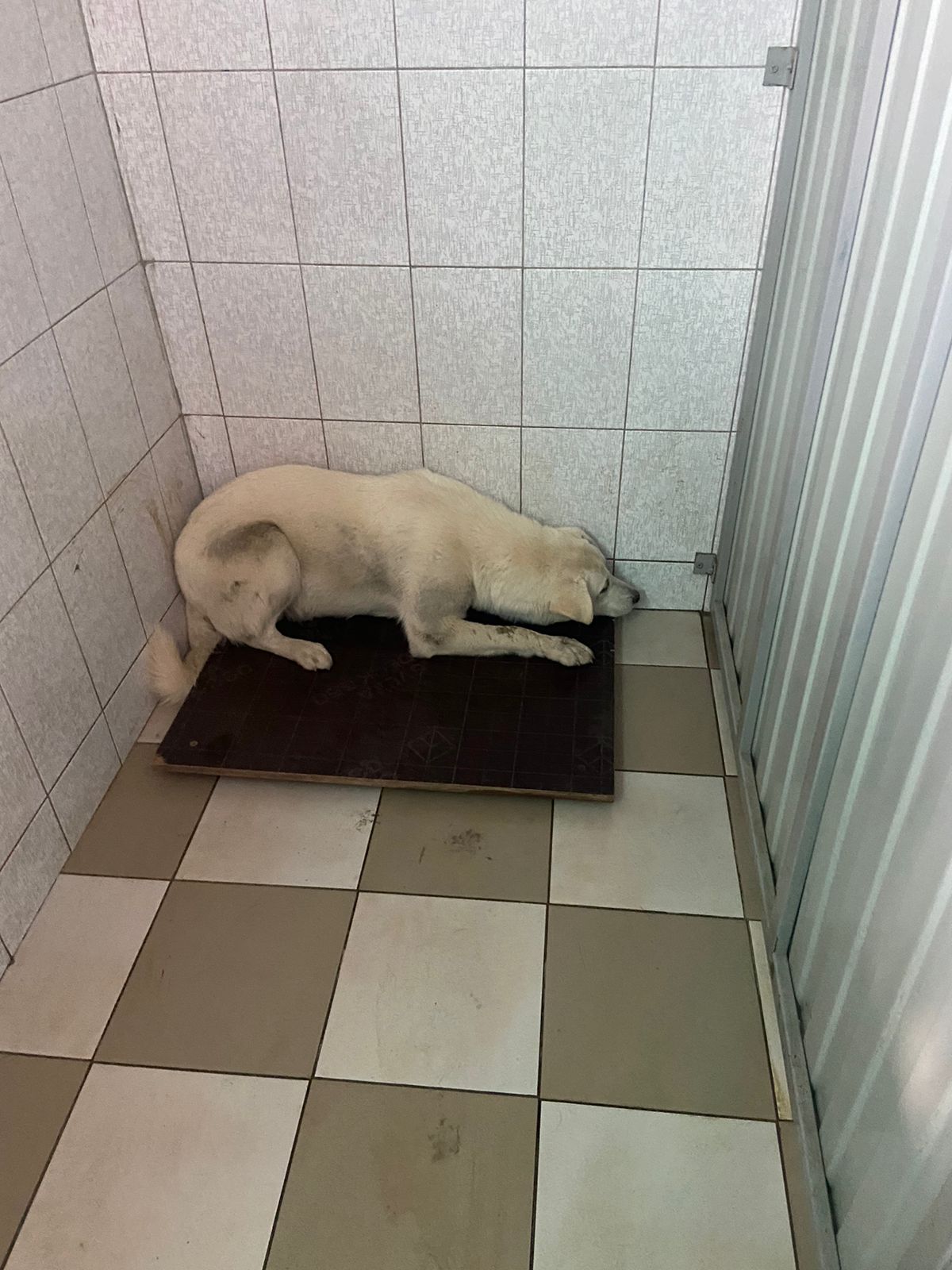 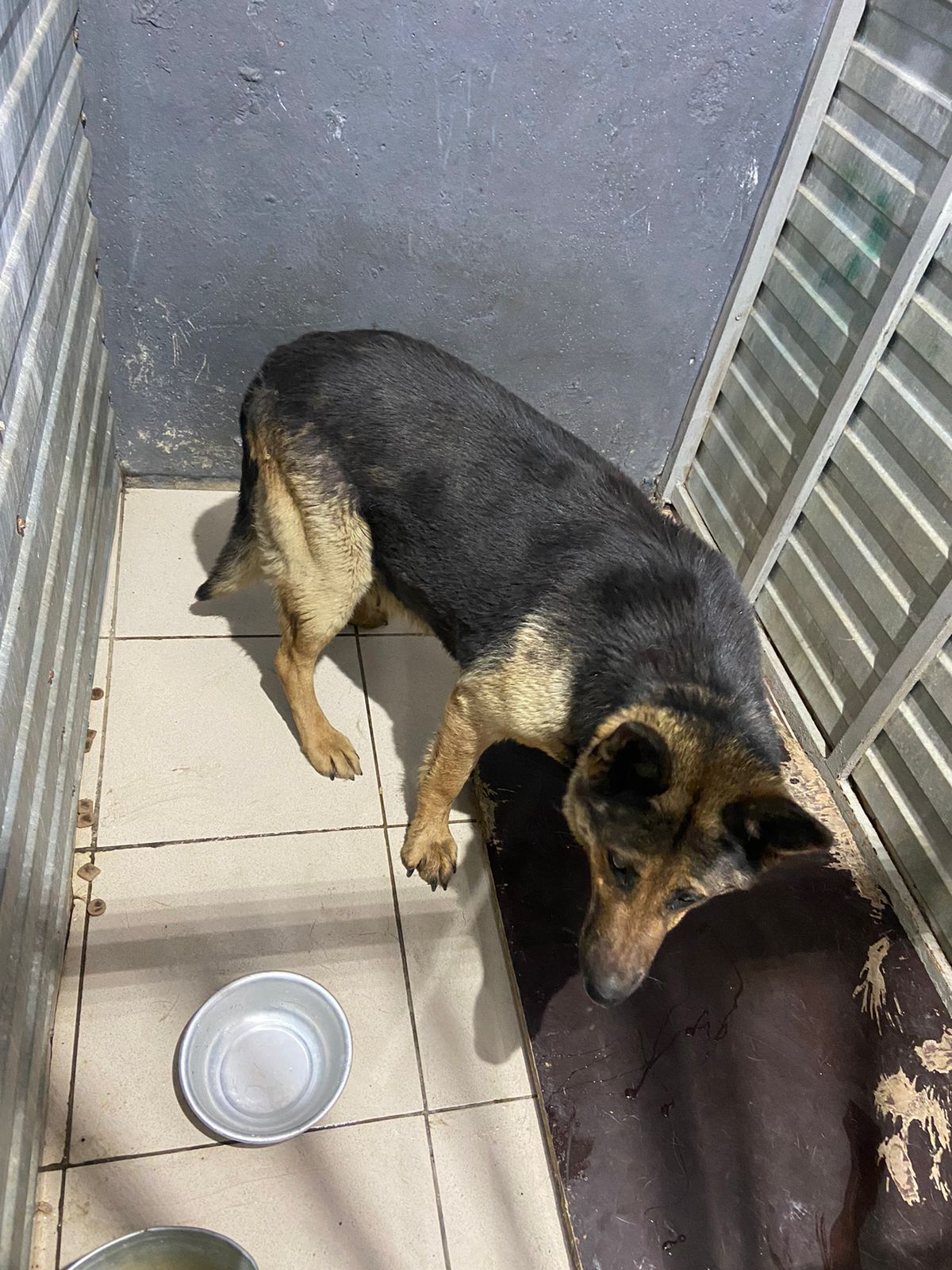 № 502Отловлено: 21.08.2023              2ПС 2бЗаявка №1013Вид: собакаПорода беспороднаяПол:   кобельОкрас: белыйВозраст: 1  годВес: 20 кгРост: 45 см в холкеПриметы: Особенности поведения: ИН: Вакцинация: Кастрация: Вет. паспорт: нет№ 503Отловлено: 21.08.2023Авиаторов 13 ст5Заявка №967Вид: собакаПорода беспороднаяПол: сукаОкрас: чепрачныйВозраст: 7 летВес: 48 кгРост:50 см в холкеПриметы: Особенности поведения: ИН: Вакцинация: Кастрация: Вет. паспорт: нет